            «ОТКУДА ПОШЛА СЛАВЯНСКАЯ ПИСЬМЕННОСТЬ»						учитель русского языка и литературы 						Шубелева М.Е.Урок-русского языка 5 класс (2 урока)Цель урока: показать историю развития славянской письменностиЦели урока:развивать интерес к появлению славянской письменности, той роли, которую это событие сыграло в формировании русской культуры, развития русского языка -государственного языка Российской Федерации;познакомить с историей создания русского алфавита;познакомить с ролью Кирилла и Мефодия в создании русского алфавита;запомнить дату 24 мая-День славянской культуры и письменности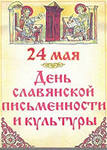 Ход урока:Слово учителя: Добрый день. Сегодня на уроке мы будем говорить о ,казалось бы,  очень знакомых для нас вещах-русском алфавите. Знакомство с ним у вас состоялось ещё в первом классе. Но мне кажется, что очень многое  для вас ещё неизвестно. А значит, сегодня на уроке мы попытаемся закрыть все "белые пятна» русского алфавита. Вы готовы? Тогда  мы начинаем наше путешествие в историю  русского алфавита. Итак, перед  вами два понятия- азбука и алфавит. Что между ними общего  и есть ли какие различия? Запишите в своих тетрадях в два столбика. (зачитывают записи)Азбука и алфавит-слова-синонимы.Азбука-слово произошло от названий двух первых  букв славянской азбуки: аз+буки, а слово алфавит-от названий  двух  первых букв греческого алфавита: альфа и вита.Сообщение ученика  «История развития русского языка»В 1 веке нашей эры на территории Европы жили наши предки-племена славян, говорившие на древнем языке. Учёные дали ему название  праславянский язык.Со временем эти племена расселились на разных  территориях, и их язык начал распадаться: у праславянского языка  образовались различные ветви. Одной такой ветвью был древнерусский язык-предшественник  русского, белорусского и украинского языков.Необходимость в письменах возникла у славян в 9 веке с появлением таких государств, как Сербия, Болгария, Польша ,Хорватия, Чехия. А когда на смену древнему язычеству пришло христианство (988г),необходимость в письменности возросла ещё больше.Наши далёкие  предки славяне образовали  древнерусскую народность, куда вошли восточнославянские  племена полян, древлян, кривичей. Вятичей. На территории, прилегающей к среднему течению Днепра, заселённой полянами, появилось могущественное государство-Киевская Русь.В 8-9 веке, кроме Киева, образовались древнерусские  города Псков, Чернигов, Полоцк, Смоленск, в которых  развивались ремёсла. В Киевскую Русь   начали  поступать первые церковные книги, написанные на старославянском языке. Этот язык  сложился на основе перевода с греческого языка первых христианских книг и оказал большое влияние  на развитие многих славянских языков. Продолжением старославянского языка как языка литературного был  церковнославянский.Люди уже пользовались некоторыми буквами  греческого алфавита   для счёта и письма, но его надо было упорядочить, систематизировать, приспособить в новых условиях.    Первая славянская азбука-кириллица была создана  на основе греческого алфавита в 863 году. Этой азбукой (в видоизменённом варианте) мы пользуемся и сейчас.  Первая славянская азбука была названа кириллицей. А вы знаете –почему? (варианты ответов)Анализ текста ( у каждого ученика распечатан вариант)Славянская азбука была   названа кириллицей в честь своего создателя Кирилла. Правда ,настоящее его имя-Константин. Кириллом его нарекли незадолго до смерти, так как он постригся в монахи.  Кирилл разработал азбуку  на основе греческого алфавита вместе     со своим братом Мефодием. Часто их называли солунскими братьями.В 863 году Кирилл и Мефодий отправились  с важным поручением в  Великое княжество  Моравия. Миссия братьев состояла в том , чтобы растолковать  людям христианское вероучение на их родном языке. А для этого     нужно было сначала перевести богослужебные книги с греческого языка на славянский Вот потому и занялись Кирилл и Мефодий разработкой новой азбуки .Они создали даже две азбуки-кириллицу и глаголицу. От кириллицы  и происходит наш русский алфавит.1.Прочитайте внимательно текст, перескажите.2.Выпишите ключевые слова.3.Выпишите предложение, передающее основную мысль текста, в качестве заголовка.4. Запишите сжатый вариант текста.Презентация «Кирилл и Мефодий»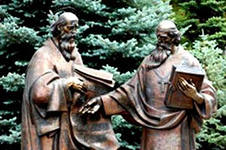 Литературный язык славян понятен всем славянским народам. Но, конечно,  старославянский язык  отличается ,в первую очередь, таким признаком ,как «неполногласие». Например, говорили град-город; млеко-молоко ;брег-берег. Отличался старославянский язык и начальным «е»: един-один; есень-осень.Игра «Назови слово»(записаны слова старославянские -записать слова русские)Старославянские слова			Русские слова    Глад						голодЗдравие						здоровьеСтраж						сторожСтрана						сторонаБрег							берег					Древо						деревоХлад							холодВрата						воротаЗлато						золотоВладимир 						ВолодяВласы						волосыПроверка записанных слов.Подготовленный ученик читает стихотворение С.КрыжановаОтчего, обжигая горло,Разбирая часами подрядСочетания «оло» и «оро»,Враг и ворог, молод и млад.«Человек некий име два сына»Я прислушиваюсь к словам.Открывается в них РоссияЛегендарная  быль славян.Сто-ро-на,Го-ло-са,До0ро-гаЯ усвоил твёрдо азы:С давних лет к открытости слогаТяготел славянский язык.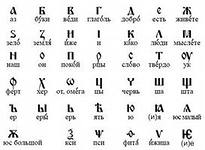 А сейчас мы попытаемся представить себя учениками   древнерусской школы.1.Попробуйте сложить слово из букв:Добро, он, мыслите (дом)Ша,како,он,люди,аз (школа)2.Запишите в тетради прочитанные предложения:Покой, рцы, иже ,ша, люди, аз, веди, есть, слово, наш, аз, добро, уж ,есть, твёрдо, веди, есть, твёрдо, есть, рцы.(Пришла весна, дует ветер)3. Составьте  и запишите  предложения, используя церковнославянский алфавит.(зачитывают по цепочке предложения)Наш урок подходит к концу.Давайте подведём итоги и ответим на вопросы, записанные  в карточке-анкете:1. Что вы узнали на уроке?2.Что вам понравилось?3.Что не понравилось?4.Что бы вы хотели рассказать одноклассникам, родителям?Многие из вас отметили, что  познакомились с именами Кирилла и Мефодия –создателями славянской письменности. Вы знаете , во многих городах   поставлены памятники Кириллу и Мефодию, а в 1991 году  учреждён  единственный церковно-государтсвенный  праздник -День славянской культуры и письменности, который отмечается 24 мая. Запомните, пожалуйста, эту дату.Д.З .подготовить сообщение о  Дне славянской письменности;(по выбору)Запишите  5-7 предложений, связанных  с развитием славянской письменности, Кириллом и Мефодием. Дать ответы на вопросы Викторины (по выбору)1.Как сегодня называется город, в котором родились и провели детство Св. Кирилл и Св. Мефодий?2. Чем занимался Св. Мефодий до того, как ушел в монахи на гору Олимп?3. Как звали Св. Кирилла в миру, до пострига в монахи (в схиму)4. Что обычно держит в руке изображаемый на православных иконах Св. равноап. Кирилл?6. В каком году вместо церковнославянского алфавита была введена гражданская азбука? 5. Какой знак в кириллице ставится над числом для того, чтобы не перепутать его со словом6. Какую букву называли и "самой русской буквой", и "белой лебедью азбуки", и "кошмаром русских школьников"?7.Что означает поговорка "Прописать ижицу"?8."Корову через ять пишет" - о ком так говорят?99.В каком году был утвержден вариант русского алфавита, которым мы пользуемся до сих пор?10.В каком из языков не используется кириллический алфавит (кириллица)? 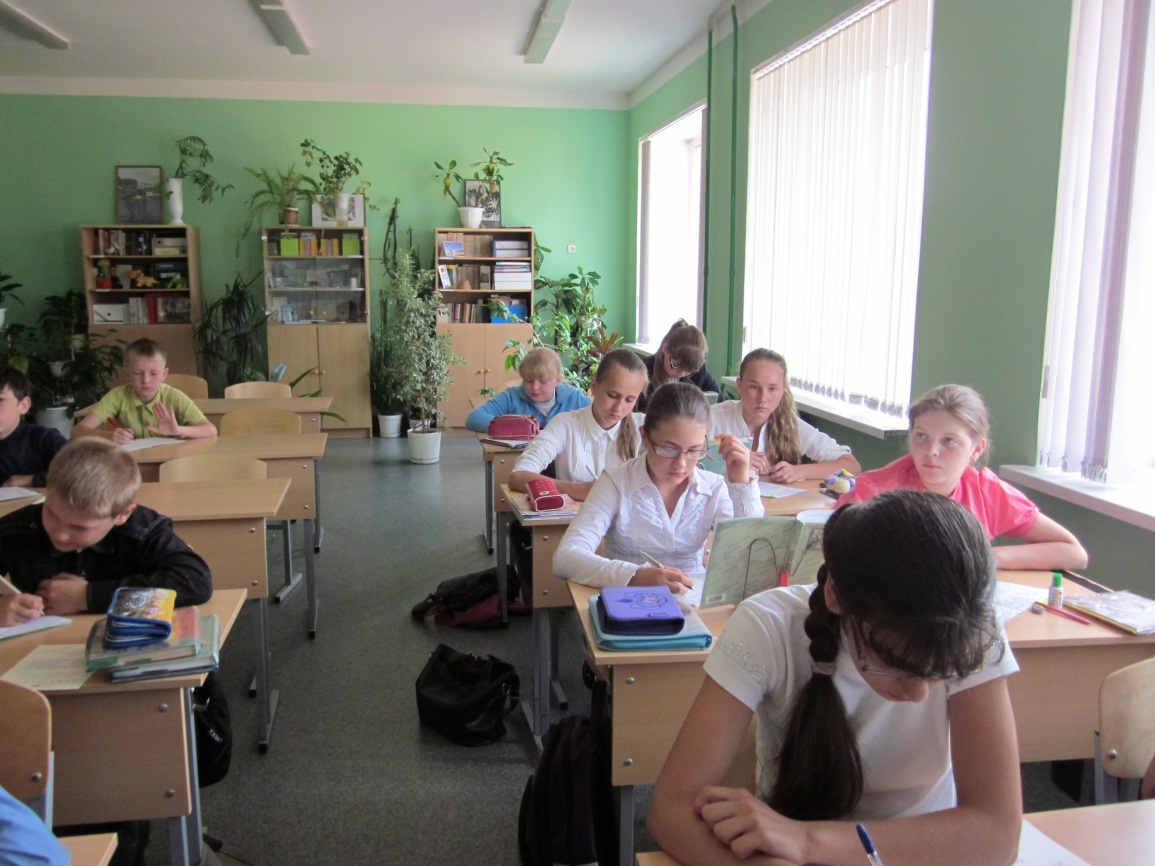 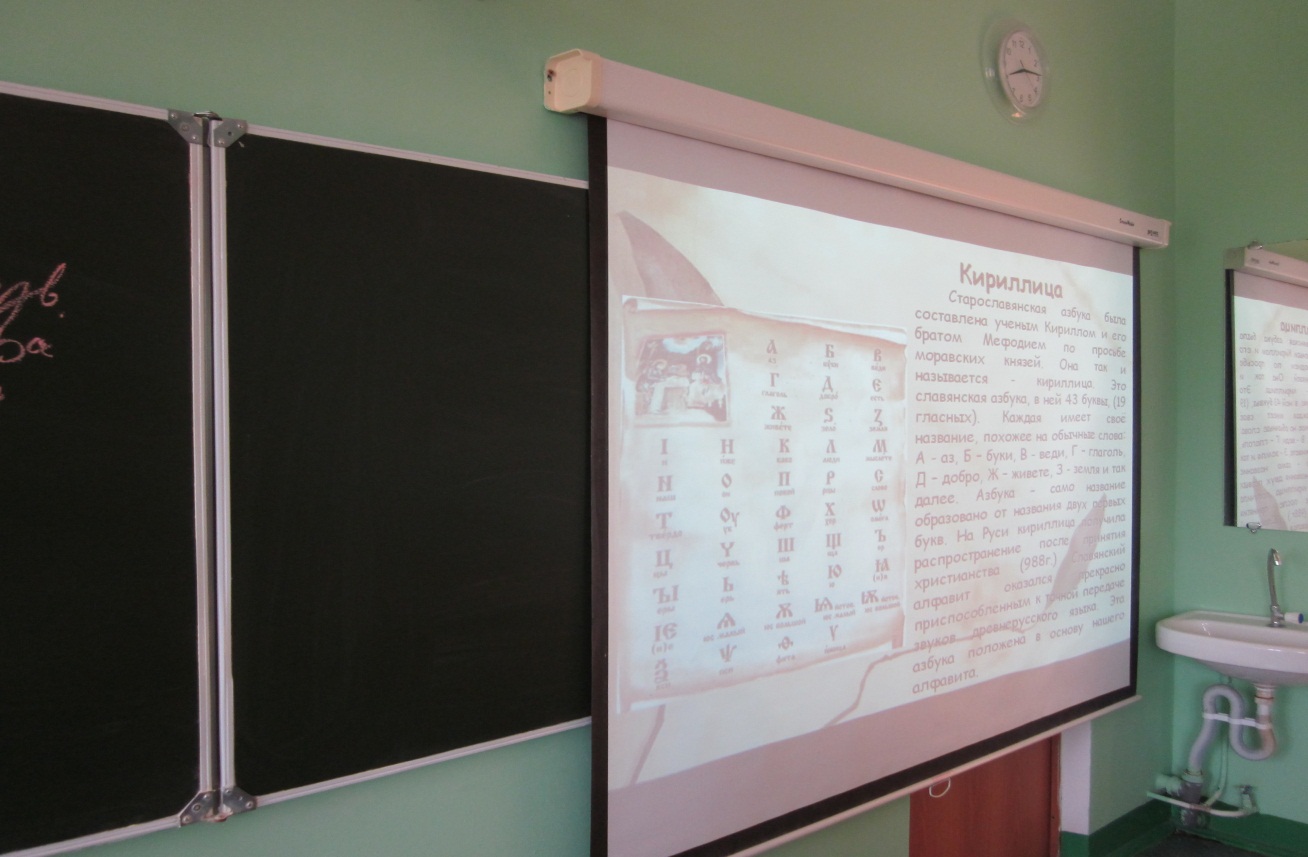 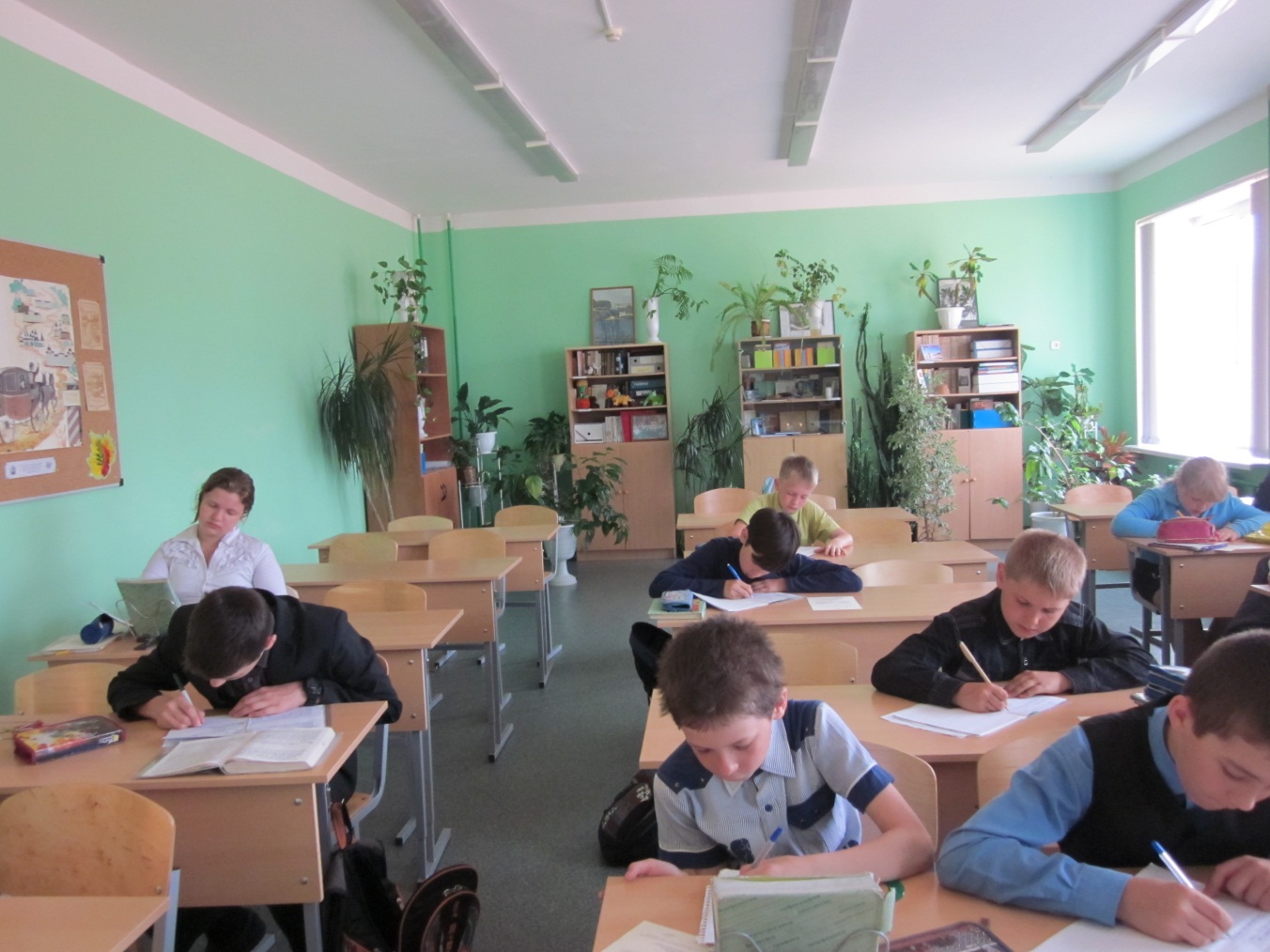 